Инструкция по подключению, эксплуатации и обслуживанию электрических печей FKB-1, FKB-2, FKB-3, FKB-3L, FKB-1A, FKB-2A, FKB-3A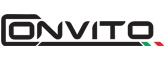 Пожалуйста, прочитайте эту инструкцию внимательно перед использованием. Храните данную инструкцию в надежном месте, чтобы с ней могли ознакомиться другие пользователи.Содержание:I. ОбзорВ печах данной серии используются трубчатые электронагреватели, что обеспечивает высокие гигиенические характеристики приготовляемых продуктов, равномерный разогрев, быстрый набор температуры в рабочей камере. Эти печи оснащены электронным автоматическим термостатом, позволяющим регулировать температуру внутри камеры в пределах 20… 300°C. Качественная теплоизоляция обеспечивает высокие эксплуатационные характеристики.II. Технические характеристикиПроизводитель оставляет за собой право вносить изменения в конструкцию и технические характеристики оборудования без предварительного уведомления.III. Инструкции по установке1. Печь должна устанавливаться и запускаться в работу только квалифицированными специалистами, имеющими соответствующие допуски.2. Расстояние от задней стенки печи до стены должно быть не менее 20 см, от боковых стенок – не менее 30 см, для обеспечения нормальной вентиляции. Допустимые температуры в помещении – от 10°C до 40°C, при относительной влажности воздуха не выше 85%.3. Сохраняйте рабочее место сухим и проветренным. Избегайте попадания прямых солнечных лучей, повышенной влажности. Запрещено использование оборудования вблизи легковоспламеняющихся и взрывчатых материалов.4. Перед подключением необходимо проверить напряжение и фазы в сети электропитания на соответствие техническим характеристикам на заводской табличке, а также надежность заземления.Примечание: печь должна быть подключена через автоматический выключатель или УЗО для обеспечения электробезопасности. 5. Печь оснащена тепловой защитой, срабатывающей при перегреве рабочей камеры до температуры 360°C. При срабатывании тепловой защиты обратитесь в сервисную службу.6. Запрещается тянуть и перегибать электрический кабель.7. Любые перемещения печи должны производиться с осторожностью, не допуская ударов, падений и прочих механических повреждений. 8. При возникновении любых неисправностей необходимо обратиться в сервисную службу. Категорически запрещено самостоятельно производить частичную или полную разборку оборудования, ремонт, демонтаж и любые другие работы, требующие участия квалифицированного специалиста. 9. При проведении любых работ необходимо обеспечить полную электробезопасность. Оборудование должно быть надежно заземлено. Производитель не несет гарантийных обязательств в случае повреждений, возникающих из-за несоблюдения этого требования или неправильной установки. IV. Инструкции для пользователя1. Включите главный выключатель печи. Когда сигнальная лампа горит, установите нужную температуру ручками верхнего и нижнего терморегулятора.2. Поверните выключатель камеры в положение «Вкл.» (ON или I). Включение зеленой сигнальной лампы означает, что печь работает. Когда печь наберет заданную температуру верхней или нижней группы, загорится красная сигнальная лампа, а зеленая погаснет.Установленная температура поддерживается термостатами автоматически.Для окончания работы необходимо повернуть главный выключатель в положение «Выкл.» (OFF или 0).3. Температура верхней и нижней группы регулируется полностью раздельно для достижения наилучших результатов.4. Для визуального контроля процесса приготовления предусмотрена лампа подсветки рабочей камеры.V. Обслуживание1. Оборудование требует ежедневной очистки после каждой рабочей смены.2. Для мойки печи допустимы некоррозийные жидкие моющие средства, после применения необходимо удалить их остатки. После этого необходимо протереть печь чистой ветошью. Запрещается мойка под давлением и направленной струей воды.3. При долгих перерывах в работе, выключите главный выключатель электропитания.Возможные неисправности и способы их устранения:VI. Инструкции по однофазным и трехфазным печамДля различных условий подключения, печи имеют двойное подключение:  220В/380В 3ф. По умолчанию печи подготовлены для 3-фазного подключения пятью проводами,  при этом три провода без маркировки соответствуют фазам: L1, L2, L3 независимо. Провод, обозначенный «N», соответствует нулевому. Зелено-желтый провод соответствует защитному (заземление).При необходимости подключения к сети 220 В, нужно соединить три фазовых провода вместе и подать на них фазу. Сечение токопроводящей жилы при этом необходимо рассчитать по мощности печи.Примечание: подключение даже к однофазной сети должно производиться только квалифицированными специалистами, имеющими соответствующие допуски.VII. Электрическая схема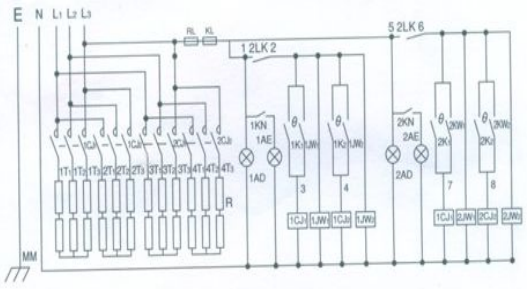 I. Обзор 2II. Технические характеристики 2III. Инструкции по установке 2IV. Инструкции для пользователя 3V. Обслуживание 4VI. Инструкции по однофазным и трехфазным печам 4VII. Электрическая схема 5МодельВместимостьПодключениеМощность, кВтГабариты, ммМасса, кгFKB-11 камера, 2 противня220В/380В 3ф6.51240х780х50078FKB-22 камеры, 4 противня380В 3ф131240х780х1250145FKB-33 камеры, 6 противней380В 3ф19.51240х780х1640188FKB-3L3 камеры, 9 противней380В 3ф25.21670х780х1640295FKB-1A1 камера, 1 противень220В4.4920х700х41042FKB-2A2 камеры, 2 противня220В8.8920х700х86078FKB-3A3 камеры, 3 противня380В 3ф13.2920х700х1150110НеисправностьПричинаУстранениеСигнальная лампа не горит.1. Лампа перегорела.2. Отсутствует электропитание или перегорел предохранитель.3. Сработала тепловая защита.1. Замените лампу.2. Замените предохранитель на аналогичный по номиналу. Обратитесь в сервисную службу.3. Обратитесь в сервисную службу.Печь не набирает заданную температуру, температура нестабильна.1. Отсутствует электропитание или напряжение питания не соответствует норме.2. Неисправен термостат.1. Проверьте силовой кабель и автоматический выключатель. Обратитесь в сервисную службу.2. Обратитесь в сервисную службу.Неравномерное или недостаточное пропекание1. Пропала фаза, в соединениях потерян контакт1. Обратитесь в сервисную службу.Печь слишком медленно набирает температуру1. В соединениях потерян контакт. Неисправны нагреватели.1. Обратитесь в сервисную службу.